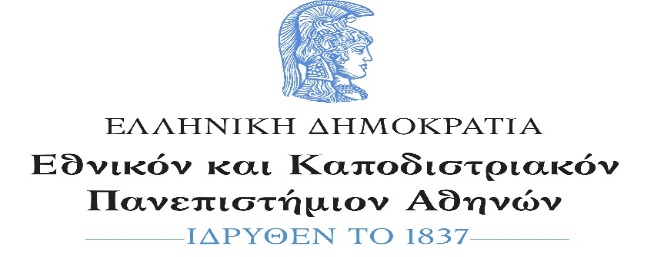 ΑΙΤΗΣΗ ΜΕΡΙΚΗΣ ΦΟΙΤΗΣΗΣ ΣΠΟΥΔΩΝΕΠΩΝΥΜΟ:…………………………………….…………………………ΟΝΟΜΑ:……………………………………..……………………………ΠΑΤΡΩΝΥΜΟ:……………………………….............................ΔΙΕΥΘΥΝΣΗ:………………………………….………………………….ΠΟΛΗ:……………………………………………...........................ΤΗΛ: ……………………….……………………………………………….ΗΛΕΚΤΡΟΝΙΚΟ ΤΑΧΥΔΡΟΜΕΙΟ:………………………………………………………..………………………ΑΡΙΘΜΟΣ ΜΗΤΡΩΟΥ:………………………………………………ΗΜΕΡΟΜΗΝΙΑ: ……………………………………………………….* Συνημμένα: Φωτοτυπία ΤαυτότηταςΑπαραίτητα Δικαιολογητικά ΠΡΟΣ Τη Συνέλευση του Τμήματος ΠΕΔΔΠαρακαλώ όπως κάνετε δεκτή την αίτησή μου για υπαγωγή σε καθεστώς μερικής φοίτησης καθώς …………………………………………………………………………………………………………………………………………………………………………………………………………………………………………………………………………………………………………………………………………………………………………………………………………………………………………………………………………………………………………………..…………..……………. ………………………………………………………………………………………Ο ΑΙΤΩΝ/Η ΑΙΤΟΥΣΑ………………………………..(υπογραφή)